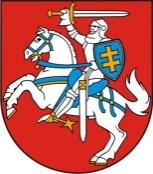 LIETUVOS RESPUBLIKOS PREZIDENTAS DEKRETASDėl KREIPIMOSI Į TEISĖJŲ TARYBĄ2016 m. spalio 25 d. Nr. 1K-780Vilnius1 straipsnis.Vadovaudamasi Lietuvos Respublikos Konstitucijos 112 straipsnio penktąja dalimi, p r a š a u Teisėjų tarybą patarti:1) dėl Editos DAMBRAUSKIENĖS atleidimo iš Kaišiadorių rajono apylinkės teismo pirmininko pareigų, pasibaigus paskyrimo į šias pareigas terminui;2) dėl Ramunės MIKONIENĖS atleidimo iš Vilniaus miesto apylinkės teismo teisėjo pareigų ir jos skyrimo Vilniaus apygardos teismo teisėja;3) dėl Skuodo rajono apylinkės teismo teisėjo Svajūno BLIUDSUKIO perkėlimo į Klaipėdos miesto apylinkės teismą ir jo skyrimo šio teismo pirmininku. Respublikos Prezidentė	Dalia Grybauskaitė